กลุ่มสาระการเรียนรู้ภาษาไทย ท32102ผังภาพที่ 1 ผังการวิเคราะห์หน่วยการเรียนรู้ “พอเพียง”           “หน่วยการเรียนรู้ที่ 5 คัมภีร์ฉันทศาสตร์” ชั้นมัธยมศึกษาปีที่ 5  เวลา 7  ชั่วโมงกลุ่มสาระการเรียนรู้ภาษาไทย ท32102ผังภาพที่ 2 ผังการออกแบบการเรียนรู้แบบย้อนกลับ (BwD)แผนการเรียนรู้ “การประเมินคุณค่าและสังเคราะห์ข้อคิดตามหลักปรัชญาเศรษฐกิจพอเพียง” ชั้นมัธยมศึกษาปีที่ 5  เวลา 2 ชั่วโมงกลุ่มสาระการเรียนรู้ภาษาไทย รหัส รหัส ท32102ผังภาพที่ 1 กิจกรรมการเรียนรู้“หน่วยการเรียนรู้ที่ 5 คัมภีร์ฉันทศาสตร์” ชั้นมัธยมศึกษาปีที่ 5  เวลา 7  ชั่วโมง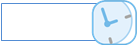 ชั่วโมงที่ 1ครูให้นักเรียนร่วมกันสรุปใจความสำคัญเรื่อง คัมภีร์ฉันทศาสตร์ แพทย์ศาสตร์สงเคราะห์ (นักเรียน : มีความรู้)ครูสุ่มนักเรียน 2-3 คน ออกมาอธิบายเกี่ยวกับการวิเคราะห์คุณค่าด้านวรรณศิลป์ให้เพื่อนฟังหน้าชั้นเรียน(นักเรียน : มีเหตุผล)นักเรียนตอบคำถามกระตุ้นความคิด ด้วยชุดคำถาม Q1 (Q1 การพิจารณาคุณค่าทางวรรณศิลป์ มีประโยชน์ต่อผู้ศึกษาวรรณคดีอย่างไร)จากตัวอย่างข้างต้นครูอธิบายเชื่อมโยงเข้าสู่กิจกรรมการเรียนรู้นักเรียนแต่ละกลุ่ม 3. ครูจัดกลุ่มให้โดยคละเด็ก เก่ง กลาง อ่อน  กลุ่มละ 4 คน (ครู : มีความพอประมาณ,คุณธรรม) ครูแจ้งให้นักเรียนทราบว่า นักเรียนแต่ละกลุ่มจะต้องวิเคราะห์และประเมินคุณค่า พร้อมกับสังเคราะห์ข้อคิดเรื่อง คัมภีร์ฉันทศาสตร์ แพทย์ศาสตร์สงเคราะห์ (นักเรียน : สังคมและมีคุณธรรม มีการติดต่อสื่อสารให้เข้าใจกัน ปรับตัวในการอยู่ร่วมกันอย่างมีความสุข) ดังนี้ 1)	คุณค่าด้านเนื้อหา  2)	คุณค่าด้านวรรณศิลป์  3)	คุณค่าด้านสังคม  4)	ข้อคิดและแนวทางในการนำข้อคิดไปปรับใช้ในชีวิตจริง แล้วบันทึกความรู้ที่ได้จากการศึกษาลงในสมุดของแต่ละคน (นักเรียน : ความรู้,สังคม,วัฒนธรรม) ชั่วโมงที่ 2นักเรียนแต่ละกลุ่มร่วมกันอภิปรายและสรุปความรู้ที่ได้จากการศึกษาในแต่ละประเด็นเป็นองค์ความรู้ของกลุ่ม (นักเรียน:มีความรู้,มีภูมิคุ้มกัน มีการเรียนรู้และสามารถนำความรู้มาประยุกต์ใช้ในกระบวนการเรียนรู้ และมีถูมิคุ้มันในการปฏิบัติงาน)นักเรียนแต่ละกลุ่มส่งตัวแทนออกมานำเสนอองค์ความรู้ที่ได้จากการศึกษาหน้าชั้นเรียน(นักเรียน:มีความรู้,ความพอประมาณ)นักเรียนตอบคำถามกระตุ้นความคิดด้วยชุดคำถาม Q2 (Q2 นักเรียนสามารถนำความรู้หรือข้อคิดจากวรรณคดีเรื่องนี้ไปปรับใช้ในชีวิตจริงได้อย่างไร)ให้นักเรียนและครูร่วมกันสรุปความรู้ ดังนี้	 ครูและนักเรียนร่วมกันสรุปความรู้เกี่ยวกับการประเมินคุณค่าและสังเคราะห์ข้อคิดบทละครพูดคำฉันท์ เรื่อง คัมภีร์ฉันทศาสตร์ แพทย์ศาสตร์สงเคราะห์	 ครูมอบหมายให้นักเรียนถอดบทเรียนตามหลักปรัชญาเศรษฐกิจพอเพียง(ครู,นักเรียน:มีเหตุผล มีความรู้ในการเรียน ศึกษาและถ่ายทอดสู่ผู้อื่นได้)กลุ่มสาระการเรียนรู้ภาษาไทย รหัส ท32102แผ่นที่ 4 ชุดคำถามกระตุ้นคิดเพื่อปลูกฝังหลักคิดพอเพียง                     “หน่วยการเรียนรู้ที่ 5 คัมภีร์ฉันทศาสตร์” ชั้นมัธยมศึกษาปีที่ 5  เวลา 7  ชั่วโมงคำถามกระตุ้นคิดเพื่อปลูกฝังหลักคิดพอเพียงก่อนเรียน(Q1 การพิจารณาคุณค่าทางวรรณศิลป์ มีประโยชน์ต่อผู้ศึกษาวรรณคดีอย่างไร) (3ห่วง มีภูมิคุ้มกัน)(Q2 นักเรียนสามารถนำความรู้หรือข้อคิดจากวรรณคดีเรื่องนี้ไปปรับใช้ในชีวิตจริงได้อย่างไร) (3ห่วง มีภูมิคุ้มกัน)กลุ่มสาระการเรียนรู้ภาษาไทย รหัส ท22102แผ่นที่ 5 แนวทางการนำหลักปรัชญาของเศรษฐกิจพอเพียงมาใช้ในการจัดการเรียนรู้“หน่วยการเรียนรู้ที่ 5 คัมภีร์ฉันทศาสตร์” ชั้นมัธยมศึกษาปีที่ 5  เวลา 7  ชั่วโมง	5.1 ครูผู้สอนนำหลักปรัชญาของเศรษฐกิจพอเพียงมาออกแบบกิจกรรมการเรียนรู้ ดังนี้กลุ่มสาระการเรียนรู้ภาษาไทย รหัส ท32102แผ่นที่ 6 ผลที่เกิดขึ้นกับผู้เรียนสอดคล้องกับหลักปรัชญาของเศรษฐกิจพอเพียงจากการจัดการเรียนรู้                    “หน่วยการเรียนรู้ที่ 5 คัมภีร์ฉันทศาสตร์” ชั้นมัธยมศึกษาปีที่ 5  เวลา 7  ชั่วโมง	6.1 ผู้เรียนได้เรียนรู้หลักคิดและฝึกปฏิบัติตามหลัก ปศพพ. ดังนี้	6.2 ผู้เรียนได้เรียนรู้การใช้ชีวิตที่สมดุลและพร้อมรับการเปลี่ยนแปลง 4 มิติตามหลัก ปศพพ. ดังนี้ภาคผนวก 	แบบทดสอบก่อนเรียน หน่วยการเรียนรู้ที่ 	4   คำชี้แจง	ให้นักเรียนเลือกคำตอบที่ถูกต้องที่สุดเพียงข้อเดียว	แบบทดสอบหลังเรียน หน่วยการเรียนรู้ที่ 	4  คำชี้แจง	ให้นักเรียนเลือกคำตอบที่ถูกต้องที่สุดเพียงข้อเดียว ใบงานที่	4.3	คำชี้แจง	ให้นักเรียนวิเคราะห์คุณค่าทางวรรณศิลป์และสังเคราะห์ข้อคิดจากเรื่อง คัมภีร์ฉันทศาสตร์          แพทย์ศาสตร์สงเคราะห์ พร้อมทั้งเสนอแนะในการนำข้อคิดจากเรื่องไปใช้ในชีวิตจริง ใบงานที่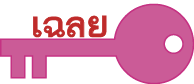 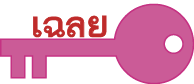 	4.3	คำชี้แจง	ให้นักเรียนวิเคราะห์คุณค่าทางวรรณศิลป์และสังเคราะห์ข้อคิดจากเรื่อง คัมภีร์ฉันทศาสตร์           แพทย์ศาสตร์สงเคราะห์ พร้อมทั้งเสนอแนะในการนำข้อคิดจากเรื่องไปใช้ในชีวิตจริง                           (พิจารณาตามคำตอบของนักเรียน โดยให้อยู่ในดุลยพินิจของครูผู้สอน)	แบบประเมิน    การนำเสนอผลงาน คำชี้แจง :	ให้ ผู้สอน ประเมินการนำเสนอผลงานของนักเรียนตามรายการที่กำหนด แล้วขีด  ลงในช่อง	ที่ตรงกับระดับคะแนน	ลงชื่อ	....................................................	ผู้ประเมิน 		................ /................ /................เกณฑ์การให้คะแนน	ผลงานหรือพฤติกรรมสมบูรณ์ชัดเจน	ให้	4	คะแนน	ผลงานหรือพฤติกรรมมีข้อบกพร่องบางส่วน	ให้	3	คะแนน	ผลงานหรือพฤติกรรมมีข้อบกพร่องเป็นส่วนใหญ่	ให้	2	คะแนน	ผลงานหรือพฤติกรรมมีข้อบกพร่องมาก	ให้	1	คะแนนแบบสังเกตพฤติกรรม    การทำงานรายบุคคล ชื่อ 	 ชั้น 	คำชี้แจง :	ให้ ผู้สอน สังเกตพฤติกรรมของนักเรียนในระหว่างเรียนและนอกเวลาเรียน แล้วขีด  ลงในช่อง	ที่ตรงกับระดับคะแนน	ลงชื่อ	....................................................	ผู้ประเมิน 		................ /................ /................เกณฑ์การให้คะแนน	ปฏิบัติหรือแสดงพฤติกรรมอย่างสม่ำเสมอ	ให้	4	คะแนน	ปฏิบัติหรือแสดงพฤติกรรมบ่อยครั้ง	ให้	3	คะแนน	ปฏิบัติหรือแสดงพฤติกรรมบางครั้ง	ให้	2	คะแนน	ปฏิบัติหรือแสดงพฤติกรรมน้อยครั้ง	ให้	1	คะแนนแบบสังเกตพฤติกรรม    การทำงานกลุ่ม คำชี้แจง :		ให้ ผู้สอน สังเกตพฤติกรรมของนักเรียนในระหว่างเรียนและนอกเวลาเรียน แล้วขีด  ลงในช่อง
	ที่ตรงกับระดับคะแนน	ลงชื่อ	....................................................	ผู้ประเมิน 		................ /................ /................เกณฑ์การให้คะแนน	ปฏิบัติหรือแสดงพฤติกรรมอย่างสม่ำเสมอ	ให้	4	คะแนน	ปฏิบัติหรือแสดงพฤติกรรมบ่อยครั้ง	ให้	3	คะแนน	ปฏิบัติหรือแสดงพฤติกรรมบางครั้ง	ให้	2	คะแนน	ปฏิบัติหรือแสดงพฤติกรรมน้อยครั้ง	ให้	1	คะแนนแบบประเมิน   คุณลักษณะอันพึงประสงค์ คำชี้แจง :	 	ให้ ผู้สอน สังเกตพฤติกรรมของนักเรียนในระหว่างเรียนและนอกเวลาเรียน แล้วขีด  ลงในช่อง
	ที่ตรงกับระดับคะแนน	ลงชื่อ	....................................................	ผู้ประเมิน 		................ /................ /................เกณฑ์การให้คะแนน	ปฏิบัติหรือแสดงพฤติกรรมอย่างสม่ำเสมอ	ให้	4	คะแนน	ปฏิบัติหรือแสดงพฤติกรรมบ่อยครั้ง	ให้	3	คะแนน	ปฏิบัติหรือแสดงพฤติกรรมบางครั้ง	ให้	2	คะแนน	ปฏิบัติหรือแสดงพฤติกรรมน้อยครั้ง	ให้	1	คะแนน		ด้านความรู้		ด้านสมรรถนะสำคัญของผู้เรียน		ด้านคุณลักษณะอันพึงประสงค์			ด้านอื่นๆ  (พฤติกรรมเด่น หรือพฤติกรรมที่มีปัญหาของนักเรียนเป็นรายบุคคล (ถ้ามี))			ปัญหา/อุปสรรค		แนวทางการแก้ไขความเห็นของผู้บริหารสถานศึกษาหรือผู้ที่ได้รับมอบหมาย	ข้อเสนอแนะ 						ลงชื่อ 				(		         	         )			ตำแหน่ง 				สมรรถนะสำคัญของนักเรียนคุณลักษณะอันพึงประสงค์ภาระงาน/ชิ้นงาน1. ความสามารถในการคิด2. ความสามารถในการแก้ปัญหา3. ความสามารถในการสื่อสาร4. ความสามารถในการใช้ทักษะชีวิต1. ซื่อสัตย์ สุจริต2. มีวินัย3. ใฝ่เรียนรู้ 4. อยู่อย่างพอเพียง5. มุ่งมั่นในการทำงาน 1. ถอดบทเรียน ตามหลักปรัชญาเศรษฐกิจพอเพียงความรู้ที่ครูต้องมีก่อนสอน1. หลักการวิเคราะห์และประเมินคุณค่าด้านวรรณศิลป์2. หลักปรัชญาของเศรษฐกิจพอเพียง3. จิตวิทยาในการสอนความรู้ที่ครูต้องมีก่อนสอน1. หลักการวิเคราะห์และประเมินคุณค่าด้านวรรณศิลป์2. หลักปรัชญาของเศรษฐกิจพอเพียง3. จิตวิทยาในการสอนคุณธรรมของครูมีความรักและเมตตาต่อศิษย์มีความรับผิดชอบมีความตรงต่อเวลามีความยุติธรรมคุณธรรมของครูมีความรักและเมตตาต่อศิษย์มีความรับผิดชอบมีความตรงต่อเวลามีความยุติธรรม       หลักพอเพียงประเด็นพอประมาณมีเหตุผลมีภูมิคุ้มกันในตัวที่ดีเนื้อหา-ออกแบบและจัดกิจกรรมเรียนรู้เหมาะสมกับเวลาที่กำหนดและวัยของนักเรียน- ต้องการให้ผู้เรียนรู้เรื่องการหลักการวิเคราะห์และประเมินคุณค่าด้านวรรณศิลป์สรุปเนื้อหาเข้าใจง่าย วางแผนการสอน ให้นักเรียนเรียนตามเนื้อหาได้อย่างเป็นขั้นตอน มีตัวอย่างเวลา-กำหนดเวลาในแต่ละกิจกรรมเหมาะสมกับกิจกรรมและวัยของนักเรียน-จัดการเรียนรู้ได้ครบถ้วนตามที่ออกแบบไว้-กำหนดเวลาในแต่ละกิจกรรมไว้เกินจริงเล็กน้อยเพื่อรองรับการเปลี่ยนแปลงที่อาจเกิดขึ้นระหว่างจัดกิจกรรมการจัดกิจกรรม- แบ่งกลุ่มได้พอดีกับจำนวนนักเรียน- กำหนดกิจกรรมการเรียนรู้เหมาะสมกับเวลาที่กำหนด- มอบหมายภาระงาน/ชิ้นงานเหมาะสมกับความสามารถของนักเรียนและสอดคล้องกับเป้าหมายการเรียนรู้-ต้องการให้ผู้เรียนปฏิบัติกิจกรรมอย่างทั่วถึงตามความสามารถ-เพื่อต้องการให้นักเรียนนำความรู้ไปประยุกต์ใช้กับภาระงานได้-แบ่งกลุ่มคละความสามารถของนักเรียน-เตรียมสื่อ ชุดคำถามให้พร้อมตาม ลำดับกิจกรรมการเรียนรู้- สังเกตพฤติกรรมและให้ความช่วยเหลือเมื่อนักเรียนมีปัญหาสื่อ/อุปกรณ์-จำนวนใบความรู้ วัสดุอุปกรณ์ เหมาะสมกับกิจกรรมและมีปริมาณเพียงพอกับจำนวนนักเรียน-ต้องการให้ผู้เรียนได้ปฏิบัติกิจกรรมได้จริงตามจุดประสงค์การเรียนที่กำหนดไว้-เตรียมสื่อ อุปกรณ์ให้พร้อมก่อนการจัดกิจกรรม-มีลำดับขั้นตอนการใช้สื่อและจัดเก็บอย่างเป็นระบบแหล่งเรียนรู้/ฐานการเรียนรู้- ห้องเรียนเหมาะสมกับกิจกรรมที่กำหนด-ต้องการให้นักเรียนได้ทำแบบฝึกหัด  เพื่อให้ได้ปฏิบัติกิจกรรมตามตัวชี้วัด- เตรียมแหล่งเรียนรู้ และห้องเรียนให้พร้อมในการจัดกิจกรรมการประเมินผล-จัดทำแบบประเมินผลงานและประเมินพฤติกรรมได้เหมาะสมกับเป้าหมายการเรียนรู้-ต้องการประเมินผลการเรียนรู้ตามเป้าหมายที่กำหนด-วางแผนการวัด/ประเมินผลตามขั้นตอนของกิจกรรม-แบบประเมินผลมีความเที่ยงตรงในการวัดตามตัวชี้วัดความรู้วิเคราะห์และประเมินคุณค่าด้านวรรณศิลป์ ได้สามารถนำข้อคิดที่ได้จากการอ่านไปใช้แก้ปัญหาในชีวิตได้คุณธรรมความสามัคคีในกลุ่มความรับผิดชอบความซื่อสัตย์พอประมาณมีเหตุผลมีภูมิคุ้มกัน1. นักเรียนกำหนดหน้าที่ของสมาชิกภายในกลุ่มได้เหมาะสมกับความสามารถของแต่ละคน2. นักเรียนใช้เวลาได้เหมาะสมกับเวลาที่ครูกำหนดไว้1. นักเรียนอธิบายความหมายของคุณค่าหรือแนวคิดได้2. นักเรียนสามารถวิเคราะห์ความสัมพันธ์และทักษะในการนำข้อคิดที่ได้จากการอ่านไปใช้แก้ปัญหาในชีวิตได้1. วางแผนการทำงานกลุ่มอย่างละเอียดเป็นขั้นตอน2. มีสติ และสมาธิ สรุปผลเรียนที่ตนเองเข้าใจไว้ทบทวน และร่วมกิจกรรมการเรียนอย่างตั้งใจ  มีความรับผิดชอบ             ด้านองค์ประกอบสมดุลและพร้อมรับการเปลี่ยนแปลงในด้านต่าง ๆสมดุลและพร้อมรับการเปลี่ยนแปลงในด้านต่าง ๆสมดุลและพร้อมรับการเปลี่ยนแปลงในด้านต่าง ๆสมดุลและพร้อมรับการเปลี่ยนแปลงในด้านต่าง ๆ             ด้านองค์ประกอบวัตถุสังคมสิ่งแวดล้อมวัฒนธรรมความรู้- ความรู้เรื่องการใช้สื่อ อุปกรณ์ประกอบการเรียนได้อย่างถูกต้อง-มีความรู้ในการแบ่งหน้าที่ภายในกลุ่มได้อย่างเหมาะสม-มีความรู้ในการปฏิบัติตนในการทำงานร่วมกับผู้อื่น- รู้วิธีการดูแลรักษาความสะอาดห้อง เรียนและสถาน ที่จัดกิจกรรมการเรียนการสอน-ทักษะ-มีทักษะในการใช้สื่อ อุปกรณ์ประกอบการเรียนได้อย่างถูกต้องปลอดภัยและประหยัด-ทำงานร่วมกันภายในกลุ่มที่ได้รับมอบ หมายจนสำเร็จ-ดูแลรักษาความสะอาดห้องเรียนหลักจากเรียนเสร็จทุกครั้ง-ค่านิยม-เห็นความสำคัญของการใช้วัสดุอุปกรณ์ในการทดลองอย่างประหยัดและคุ้มค่า-มีความรับผิดชอบต่อการทำงานของกลุ่ม-ยอมรับความคิดเห็นซึ่งกันและกัน-มีจิตสำนึกในการรักษาความสะอาด ห้องเรียนให้สะอาดและ เป็นระเบียบเรียบร้อยอยู่เสมอมีจิตสำนึกรักความเป็นไทย	1.	เรื่อง คัมภีร์ฉันทศาสตร์ แพทย์ศาสตร์สงเคราะห์                มีจุดประสงค์ในการแต่งอย่างไร		ก.	รวบรวมคัมภีร์เก่ามาใช้ในการรักษาโรคระบาด		ข.	แต่งขึ้นเพื่อใช้เป็นคัมภีร์แพทย์ที่ถูกต้องที่สุด		ค.	รวบรวมคัมภีร์แพทย์ที่มีผู้แต่งไว้แล้วให้สมบูรณ์ที่สุด		ง.	แต่งขึ้นเพื่อใช้เป็นแนวทางรักษาโรคสำหรับแพทย์			ในโรงพยาบาล	2.	“ข้าขอประนมหัดถ์ พระไตรรัตนนาถา ตรีโลกอมรมา อภิวาทนาการ อนึ่งข้าอัญชลี พระฤๅษีผู้ทรงญาณ      แปดองค์เธอมีฌาน โดยรอบรู้ในโรคา” ข้อความนี้แต่งด้วยคำประพันธ์ประเภทใด		ก. 	ฉันท์	ข. 	กาพย์		ค. 	โคลง	ง. 	กลอน	3.	“เรียนรู้คัมภีร์ไสย สุขุมไว้อย่าแพร่งพราย ควรกล่าวจึ่งขยาย อย่ายื่นแก้วแก่วานร” ข้อความนี้มีคุณค่า  ทางวรรณศิลป์อย่างไร		ก.	ใช้โวหารเปรียบเทียบ		ข.	ใช้คำที่เหมาะกับเนื้อเรื่อง		ค.	ใช้คำง่ายที่มีความหมายลึกซึ้ง		ง.	ใช้สำนวนไทยประกอบการอธิบาย	4.	ความรู้ตามคัมภีร์แพทย์ศาสตร์สงเคราะห์สัมพันธ์กับข้อใดในปัจจุบัน		ก.	แพทย์อาสา	ข.	แพทย์ชนบท		ค.	แพทย์ทางเลือก	ง.	แพทย์ประจำตำบล	5.	เนื้อหาคัมภีร์แพทย์ศาสตร์สงเคราะห์ตอนที่เรียนเน้นหนักในเรื่องใด		ก.	คุณสมบัติของแพทย์		ข.	สรรพคุณของสมุนไพร		ค.	การชันสูตรโรคที่เกิดกับเด็ก		ง.	ตำรายาไทยที่ใช้ในสมัยโบราณ	6.	คำกลุ่มใดที่เกี่ยวข้องกับความคิดที่ไม่ดีในการรักษาผู้ป่วย		ก.	พิริย  อุทธัจ  วิหิงษา		ข.	พิริย  วิจิกิจฉา  วิหิงษา		ค.	วิตักโก  วิจิกิจฉา  ทิฏฐิมาโน			ง.	พิริย  วิจิกิจฉา  ทิฏฐิมาโน	7.	ข้อความใดที่แสดงว่าตำราแพทย์ของไทยมีความสัมพันธ์กับพระพุทธศาสนา		ก. 	ไหว้ครูกุมารภัจ	ผู้เจนจัดในคัมภีร์		ข. 	โมโหอย่าหลงเล่ห์	ด้วยกาเมมิจฉาใน		ค. 	หมอนวดแลหมอยา	ผู้เรียนรู้คัมภีร์ไสย์		ง. 	ไม่รู้คัมภีร์เวช	ห่อนเห็นเหตุซึ่งโรคทำ	8.	โรคใดไม่จัดอยู่ในลักษณะของทับ 8 ประการ		ก.	ทราง		ข.	สำรอก		ค.	กำเดา		ง.	จุกเสียด	9.	แพทย์แผนปัจจุบันนำความรู้เรื่องใดไปใช้ให้เป็นประโยชน์ต่อตนเองได้		ก.	ความรู้เรื่องการตรวจโรค		ข.	คำแนะนำในการปฏิบัติหน้าที่		ค.	คำแนะนำในการดูแลรักษาผู้ป่วย			ง.	การใช้หลักธรรมในการดำเนินชีวิต	10.	ถ้าต้องการศึกษาหาความรู้เกี่ยวกับพืชสมุนไพรในคัมภีร์แพทย์ศาสตร์สงเคราะห์แหล่งเรียนรู้ใดเหมาะสมที่สุด		ก.	มหาวิทยาลัยเกษตร		ข.	กระทรวงสาธารณสุข		ค.	สวนพฤกษศาสตร์ทั่วไป		ง.	โรงพยาบาลอภัยภูเบศร	1.	เนื้อหาคัมภีร์แพทย์ศาสตร์สงเคราะห์ตอนที่เรียนเน้นหนักในเรื่องใด		ก.	ตำรายาไทยที่ใช้ในสมัยโบราณ		ข.	การชันสูตรโรคที่เกิดกับเด็ก		ค.	สรรพคุณของสมุนไพร		ง.	คุณสมบัติของแพทย์	2.	ความรู้ตามคัมภีร์แพทย์ศาสตร์สงเคราะห์สัมพันธ์กับข้อใดในปัจจุบัน		ก.	แพทย์ประจำตำบล	ข.	แพทย์ทางเลือก		ค.	แพทย์ชนบท	ง.	แพทย์อาสา	3.	เรื่อง คัมภีร์ฉันทศาสตร์ แพทย์ศาสตร์สงเคราะห์                มีจุดประสงค์ในการแต่งอย่างไร		ก.	แต่งขึ้นเพื่อใช้เป็นแนวทางรักษาโรคสำหรับแพทย์			ในโรงพยาบาล		ข.	รวบรวมคัมภีร์แพทย์ที่มีผู้แต่งไว้แล้วให้สมบูรณ์ที่สุด		ค.	แต่งขึ้นเพื่อใช้เป็นคัมภีร์แพทย์ที่ถูกต้องที่สุด		ง.	รวบรวมคัมภีร์เก่ามาใช้ในการรักษาโรคระบาด	4.	ข้อความใดที่แสดงว่าตำราแพทย์ของไทยมีความสัมพันธ์กับพระพุทธศาสนา		ก. 	ไม่รู้คัมภีร์เวช	ห่อนเห็นเหตุซึ่งโรคทำ		ข. 	โมโหอย่าหลงเล่ห์	ด้วยกาเมมิจฉาใน		ค. 	หมอนวดแลหมอยา	ผู้เรียนรู้คัมภีร์ไสย์		ง. 	ไหว้ครูกุมารภัจ	ผู้เจนจัดในคัมภีร์	5.	แพทย์แผนปัจจุบันนำความรู้เรื่องใดไปใช้ให้เป็นประโยชน์ต่อตนเองได้		ก.	การใช้หลักธรรมในการดำเนินชีวิต		ข.	คำแนะนำในการดูแลรักษาผู้ป่วย		ค.	คำแนะนำในการปฏิบัติหน้าที่			ง.	ความรู้เรื่องการตรวจโรค	6.	โรคใดไม่จัดอยู่ในลักษณะของทับ 8 ประการ		ก.	จุกเสียด	ข.	สำรอก		ค.	กำเดา	ง.	ทราง	7.	ถ้าต้องการศึกษาหาความรู้เกี่ยวกับพืชสมุนไพรในคัมภีร์แพทย์ศาสตร์สงเคราะห์แหล่งเรียนรู้ใดเหมาะสมที่สุด		ก.	สวนพฤกษศาสตร์ทั่วไป		ข.	โรงพยาบาลอภัยภูเบศร		ค.	กระทรวงสาธารณสุข		ง.	มหาวิทยาลัยเกษตร	8.	“เรียนรู้คัมภีร์ไสย สุขุมไว้อย่าแพร่งพราย ควรกล่าวจึ่งขยาย อย่ายื่นแก้วแก่วานร” ข้อความนี้มีคุณค่า       ทางวรรณศิลป์อย่างไร		ก.	ใช้สำนวนไทยประกอบการอธิบาย		ข.	ใช้คำง่ายที่มีความหมายลึกซึ้ง		ค.	ใช้คำที่เหมาะกับเนื้อเรื่อง		ง.	ใช้โวหารเปรียบเทียบ	9.	คำกลุ่มใดที่เกี่ยวข้องกับความคิดที่ไม่ดีในการรักษาผู้ป่วย		ก.	พิริย  วิจิกิจฉา  ทิฏฐิมาโน		ข.	วิตักโก  วิจิกิจฉา  ทิฏฐิมาโน		ค.	พิริย  วิจิกิจฉา  วิหิงษา			ง.	พิริย  อุทธัจ  วิหิงษา	10.	“ข้าขอประนมหัดถ์ พระไตรรัตนนาถา ตรีโลกอมรมา อภิวาทนาการ อนึ่งข้าอัญชลี พระฤๅษีผู้ทรงญาณ      แปดองค์เธอมีฌาน โดยรอบรู้ในโรคา” ข้อความนี้แต่งด้วยคำประพันธ์ประเภทใด		ก. 	กลอน	ข. 	โคลง		ค. 	กาพย์	ง. 	ฉันท์ลำดับที่รายการประเมินระดับคะแนนระดับคะแนนระดับคะแนนระดับคะแนนลำดับที่รายการประเมิน43211ความถูกต้องของเนื้อหา2ความคิดสร้างสรรค์3วิธีการนำเสนอผลงาน4การนำไปใช้ประโยชน์5การตรงต่อเวลา                                                                        รวม                                                                        รวมลำดับที่รายการประเมินระดับคะแนนระดับคะแนนระดับคะแนนระดับคะแนนลำดับที่รายการประเมิน43211การแสดงความคิดเห็น2การยอมรับฟังความคิดเห็นของผู้อื่น3การทำงานตามหน้าที่ที่ได้รับมอบหมาย4ความมีน้ำใจ5การตรงต่อเวลา                                                                        รวม                                                                        รวมลำดับ ที่ชื่อ-สกุลของผู้รับการประเมินความ
ร่วมมือกัน
ทำกิจกรรมความ
ร่วมมือกัน
ทำกิจกรรมความ
ร่วมมือกัน
ทำกิจกรรมความ
ร่วมมือกัน
ทำกิจกรรมการแสดงความคิดเห็นการแสดงความคิดเห็นการแสดงความคิดเห็นการแสดงความคิดเห็นการรับฟังความคิดเห็นการรับฟังความคิดเห็นการรับฟังความคิดเห็นการรับฟังความคิดเห็นความตั้งใจทำงานความตั้งใจทำงานความตั้งใจทำงานความตั้งใจทำงานการแก้ไข ปัญหา/หรือปรับปรุง ผลงานกลุ่มการแก้ไข ปัญหา/หรือปรับปรุง ผลงานกลุ่มการแก้ไข ปัญหา/หรือปรับปรุง ผลงานกลุ่มการแก้ไข ปัญหา/หรือปรับปรุง ผลงานกลุ่มรวม20 คะแนนลำดับ ที่ชื่อ-สกุลของผู้รับการประเมิน43214321432143214321รวม20 คะแนนคุณลักษณะอันพึงประสงค์ด้านรายการประเมินระดับคะแนนระดับคะแนนระดับคะแนนระดับคะแนนคุณลักษณะอันพึงประสงค์ด้านรายการประเมิน43211.	รักชาติ ศาสน์	กษัตริย์1.1	ยืนตรงเมื่อได้ยินเพลงชาติ ร้องเพลงชาติได้ และอธิบายความหมาย
ของเพลงชาติ1.	รักชาติ ศาสน์	กษัตริย์1.2	ปฏิบัติตนตามสิทธิและหน้าที่ของพลเมือง1.	รักชาติ ศาสน์	กษัตริย์1.3	ให้ความร่วมมือ ร่วมใจ ในการทำกิจกรรมกับสมาชิกในโรงเรียน
และชุมชน1.	รักชาติ ศาสน์	กษัตริย์1.4	เข้าร่วมกิจกรรมและมีส่วนร่วมในการจัดกิจกรรมที่สร้างความสามัคคี ปรองดอง และเป็นประโยชน์ต่อโรงเรียน ชุมชน และสังคม ชื่นชม
ความเป็นไทย1.	รักชาติ ศาสน์	กษัตริย์1.5	เข้าร่วมกิจกรรมทางศาสนาที่ตนนับถือ ปฏิบัติตนตามหลักของศาสนา1.	รักชาติ ศาสน์	กษัตริย์1.6	เข้าร่วมกิจกรรมและมีส่วนร่วมในการจัดกิจกรรมที่เกี่ยวข้องกับสถาบัน
พระมหากษัตริย์ตามที่โรงเรียนและชุมชนจัดขึ้น2.	ซื่อสัตย์ สุจริต2.1	ให้ข้อมูลที่ถูกต้อง และเป็นจริง2.	ซื่อสัตย์ สุจริต2.2	ปฏิบัติในสิ่งที่ถูกต้อง ละอาย และเกรงกลัวที่จะกระทำความผิด
ทำตามสัญญาที่ตนให้ไว้กับเพื่อน พ่อแม่ หรือผู้ปกครอง และครู2.	ซื่อสัตย์ สุจริต2.3	ปฏิบัติตนต่อผู้อื่นด้วยความซื่อตรง ไม่หาประโยชน์ในทางที่ไม่ถูกต้อง3.	มีวินัย รับผิดชอบ3.1	ปฏิบัติตามข้อตกลง กฎเกณฑ์ ระเบียบ ข้อบังคับของครอบครัว โรงเรียน และสังคม ไม่ละเมิดสิทธิของผู้อื่น ตรงต่อเวลาในการปฏิบัติกิจกรรมต่างๆ ในชีวิตประจำวัน และรับผิดชอบในการทำงาน4.	ใฝ่เรียนรู้4.1	แสวงหาข้อมูลจากแหล่งการเรียนรู้ต่างๆ4.	ใฝ่เรียนรู้4.2	มีการจดบันทึกความรู้อย่างเป็นระบบ4.	ใฝ่เรียนรู้4.3	สรุปความรู้ได้อย่างมีเหตุผล5.	อยู่อย่างพอเพียง5.1	ใช้ทรัพย์สินของตนเอง เช่น สิ่งของ เครื่องใช้ ฯลฯ อย่างประหยัด คุ้มค่า และเก็บรักษาดูแลอย่างดี และใช้เวลาอย่างเหมาะสม5.	อยู่อย่างพอเพียง5.2	ใช้ทรัพยากรของส่วนรวมอย่างประหยัด คุ้มค่า และเก็บรักษาดูแลอย่างดี5.	อยู่อย่างพอเพียง5.3	ปฏิบัติตนและตัดสินใจด้วยความรอบคอบ มีเหตุผลคุณลักษณะอันพึงประสงค์ด้านรายการประเมินระดับคะแนนระดับคะแนนระดับคะแนนระดับคะแนนคุณลักษณะอันพึงประสงค์ด้านรายการประเมิน43215.4	ไม่เอาเปรียบผู้อื่น และไม่ทำให้ผู้อื่นเดือดร้อน พร้อมให้อภัยเมื่อผู้อื่นกระทำผิดพลาด5.5	วางแผนการเรียน การทำงานและการใช้ชีวิตประจำวันบนพื้นฐาน
ของความรู้ ข้อมูล ข่าวสาร5.6	รู้เท่าทันการเปลี่ยนแปลงทางสังคม และสภาพแวดล้อม ยอมรับ
และปรับตัว อยู่ร่วมกับผู้อื่นได้อย่างมีความสุข6.	มุ่งมั่นในการ	ทำงาน6.1	เอาใจใส่ต่อการปฏิบัติหน้าที่ที่ได้รับมอบหมาย6.	มุ่งมั่นในการ	ทำงาน6.2	ตั้งใจและรับผิดชอบในการทำงานให้สำเร็จ6.	มุ่งมั่นในการ	ทำงาน6.3	ปรับปรุงและพัฒนาการทำงานอย่างรอบคอบ6.	มุ่งมั่นในการ	ทำงาน6.4	ทุ่มเท ทำงาน อดทน ไม่ท้อต่อปัญหาและอุปสรรค6.	มุ่งมั่นในการ	ทำงาน6.5	พยายามแก้ปัญหาและอุปสรรคในการทำงานให้สำเร็จ6.	มุ่งมั่นในการ	ทำงาน6.6	ชื่นชมผลงานความสำเร็จด้วยความภาคภูมิใจ7.	รักความเป็นไทย7.1	มีจิตสำนึกในการอนุรักษ์วัฒนธรรมและภูมิปัญญาไทย7.	รักความเป็นไทย7.2	เห็นคุณค่าและปฏิบัติตนตามวัฒนธรรมไทย8.	มีจิตสาธารณะ8.1	รู้จักช่วยพ่อแม่ ผู้ปกครอง และครูทำงาน8.	มีจิตสาธารณะ8.2	อาสาทำงาน ช่วยคิด ช่วยทำ แบ่งปันสิ่งของ ทรัพย์สิน และอื่นๆ
และช่วยแก้ปัญหาให้ผู้อื่น8.	มีจิตสาธารณะ8.3	ดูแล รักษาทรัพย์สินของห้องเรียน โรงเรียน ชุมชน 8.	มีจิตสาธารณะ8.4	เข้าร่วมกิจกรรมเพื่อสังคมและสาธารณประโยชน์ของโรงเรียนและชุมชน